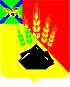 АДМИНИСТРАЦИЯ МИХАЙЛОВСКОГО МУНИЦИПАЛЬНОГО РАЙОНА ПОСТАНОВЛЕНИЕ 
27.08.2018                                         с. Михайловка                                                           № 937-паО назначении комиссии по оценке ущерба связанного с прошедшими сильными ливневыми дождями,вызванными прохождением тайфуна SOULIKВ соответствии с решением комиссии по предупреждению и ликвидации чрезвычайных ситуаций и обеспечению пожарной безопасности администрации Михайловского муниципального района от 26.08.2018 № 10 администрация Михайловского муниципального районаПОСТАНОВЛЯЕТ:1. Назначить комиссию по оценке нанесенного наводнением ущерба в составе:Председатель комиссии: Смирнова В.Г., заместитель главы администрации Михайловского муниципального района;Члены комиссии: начальник управления финансов Сенчило А.А., начальник управления по вопросам градостроительства, имущественных и земельных отношений, Балабадько Ю.А., начальник отдела экономики Маркова М.Н., начальник управления правового обеспечения Е.М. Вороненко, начальник отдела архитектуры и градостроительства Пономаренко Т.П., начальник ОНД по Михайловскому району Легецкий В.А. (по согласованию), представитель городского или сельского поселения. 2. Назначить рабочие группы по обследованию подтопленных домов и придомовых участков в количестве 15 групп по 3 человека. Всего 45 человек (Приложение № 1).3. К работе по оценке ущерба, нанесённого населению в связи с наводнением, приступить с 27.08.2018.4. В целях обеспечения работы комиссии и рабочих групп привлечь следующий автотранспорт МКУ «Управление по организационно-техническому обеспечению деятельности администрации Михайловского муниципального района»:Toyota Crown, гос. номер А 671 ЕОNissan Cedric, гос. номер А 657 ЕРToyota Town Noah, гос. номер А 687 ЕРУАЗ 31519, гос. номер А 654 ЕР5. Заправку вышеуказанных автомобилей топливом производить из резерва Михайловского муниципального района.6. Муниципальному казённому учреждению «Управление по организационно-техническому обеспечению деятельности администрации Михайловского муниципального района» (Хачатрян) разместить данное постановление на сайте администрации Михайловского муниципального района.7. Контроль за исполнением настоящего постановления оставляю за собой.Глава Михайловского муниципального района –Глава администрации района                                                       В.В. Архипов Приложение № 1к постановлению администрацииМихайловского муниципального районаот 27.08.2018 № 937-паСостав рабочих групп Михайловского муниципального района1. Рабочая Комиссия Михайловского с/п (Тесленко В.С., начальник финансового отдела, Братченко Н.А., гл. бухгалтер, Карпенко Г.А., гл. специалист по вопросам землепользования и контролю административной реформы; Дейкалюк Ю.Ю., директор МКУ «УХО АМСП», Терновая Анна Михайловна, инженер-программист; Соколов В.С., водитель);2. Рабочая Комиссия Ивановского с/п (Петроченко О.В., ст. специалист; Гринько Г.А., специалист; Жеребкина О.А., специалист; Хабирова И.Г., специалист)3. Рабочая Комиссия Кремовского с/п (Богатырь О.В., и.о. главы администрации; Макаренко Т.В., бухгалтер-кассир; Костина В.С., делопроизводитель);4. Рабочая Комиссия Осиновского с/п (Жихарев Л.А., глава поселения; Волошина Н.А., специалист; Иванова О.И., специалист);5. Рабочая Комиссия Сунятсенского с/п (.Пащ Р.В., главный бухгалтер, Бондарь Н.А., директор МКУ «УХО АССП»; Клёмина И.А., делопроизводитель-кадровик);6. Рабочая Комиссия Григорьевского с/п (Дремин А.С., глава поселения, Щелохова С.В., специалист поселения, Заставная Л.Ф. специалист поселения);7. Рабочая Комиссия Новошахтинского г/п (Пасечник В.В., вед. специалист по жизнеобеспечению, ГО и ЧС; Хабарова Т.А. – специалист по связям с общественностью; Онучина О.В., специалист по проектному управлению; Швецова А.В., специалист по муниципальному контролю; Мурашкина А.В., специалист по благоустройству и проектно-сметной работе);8. Рабочие Комиссии администрации Михайловского муниципального района (комиссия состоит из 8 групп по 3 человека):1) Исаева Л.В., заведующая историко-краеведческим музеем;2) Мясникова Т. В., библиотекарь межпоселенческой библиотеки;3) Кочетова Л. И., контролер билетов районного Дома культуры.4) Сизарева О.Н. специалист по дополнительному образованию и организационно-массовой работе МКУ «МСО ОУ»;5) Егорова И.А. – гл. специалист методической службы;6) Мезько С.В. – библиотекарь;7) Хабарова Е.Г., главный специалист бюджетного отдела управления финансов;8) Горелый А.Л., главный специалист отдела учета, отчетности и финансового контроля управления финансов;9) Соловьянов А.В., начальник отдела ЖКХ;10) Аксёнова А.А., технический делопроизводитель МКУ «УОТОД»;11) Живец О.А., главный специалист 1 разряда архивного  отдела;12) Зверева О.Б. начальник архивного отдела;13) Маркова М.Н. начальник отдела экономики;14) Шашель Т.В. главный специалист 1 разряда отдела экономики;15) Сахарук П.В., системный администратор МКУ «УОТОД»;16) Гуцалюк А.Е. Инженер по защите информации МКУ «УОТОД»;17) Крыжановский А.А., инженер программист МКУ «УОТОД»;18) Загней С.П., главный специалист 1 разряда отдела доходов;19) Яроцкая Т.С., главный специалист 1 разряда по имущественным отношениям;20) Позднякова В.О., главный специалист 1 разряда отдела муниципального контроля;21) Егорова Т.Г. экономист по торгам МКУ «УОТОД»;22) Юрганова Е.Л., гл. специалист по ведению информационной системы обеспечения градостроительной деятельности;23) Палладич Г.В., старший специалист по охране труда;24) Фоменко А.Е. – начальник отдела бюджетного учета.